GOSPEL OF JOHN: John 13:18-30Thinking back on this week’s sermon, was there anything you heard for the first time or that caught your attention, challenged, or confused you?What reasons other than the fulfillment of prophecy (vs 18) might Jesus have had for bringing a betrayer into His inner circle?Have you ever been betrayed, or even betrayed someone else? How it is similar or different than other possible offenses?In addition to Judas, name a few people from the Bible who betrayed someone. What do these people have in common? 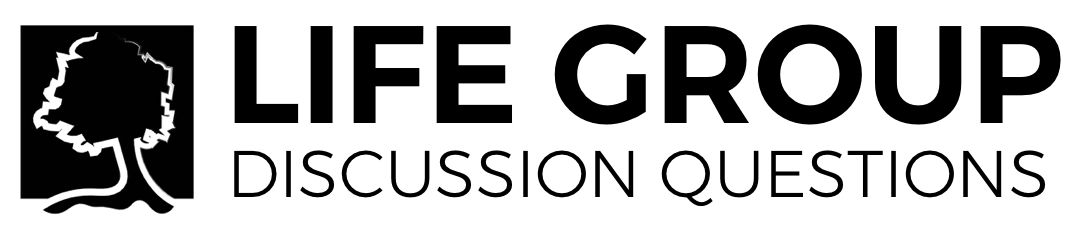 What does verse 27 mean when it says that “Satan entered into” Judas? Can Satan enter anyone?Judas seemed to be at all the right places at all the right times, yet with the wrong heart. Is there anything in your heart that could be the seeds used by the enemy?How much should the possibility of betrayal by someone we know and love effect our interactions with them?Outline a biblical plan for restoring a relationship that has suffered from betrayal. 